Resolución Consejo Universitario N° 0304-2010/UNT         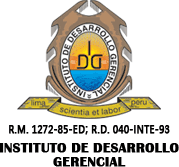 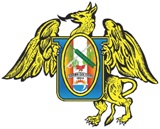 DIPLOMADO Y PROGRAMAS DE EXTENSION UNIVERSITARIADIPLOMADO Y PROGRAMAS DE EXTENSION UNIVERSITARIADIPLOMADO Y PROGRAMAS DE EXTENSION UNIVERSITARIADIPLOMADO Y PROGRAMAS DE EXTENSION UNIVERSITARIADIPLOMADO Y PROGRAMAS DE EXTENSION UNIVERSITARIADIPLOMADO Y PROGRAMAS DE EXTENSION UNIVERSITARIAMODALIDAD EDUCACION A DISTANCIASOLICITUD DE MATRICULAMODALIDAD EDUCACION A DISTANCIASOLICITUD DE MATRICULAMODALIDAD EDUCACION A DISTANCIASOLICITUD DE MATRICULAMODALIDAD EDUCACION A DISTANCIASOLICITUD DE MATRICULAMODALIDAD EDUCACION A DISTANCIASOLICITUD DE MATRICULAMODALIDAD EDUCACION A DISTANCIASOLICITUD DE MATRICULAAPELLIDOS Y NOMBRES:PROGRAMA:DIRECCION:PROFESION:                                                                                                             GRADUADO    NO GRADUADO                                                                                                             GRADUADO    NO GRADUADO                                                                                                             GRADUADO    NO GRADUADO                                                                                                             GRADUADO    NO GRADUADO                                                                                                             GRADUADO    NO GRADUADOFECHA INSCR.:DNI: DNI: OBSERVACIONES:INFORMACION IMPORTANTEINFORMACION IMPORTANTEINFORMACION IMPORTANTEINFORMACION IMPORTANTEINFORMACION IMPORTANTEINFORMACION IMPORTANTE1.- En concordancia con el Art. 68 de la Ley Universitaria N° 23733. la Universidad Nacional de Trujillo, extiende su acción educativa a favor de quienes no son sus estudiantes regulares, para tal efecto ha suscrito un convenio de Cooperación Interinstitucional con el instituto de Desarrollo Gerencial, IDG, para llevar a cabo programas de extensión universitaria.2.- MÉTODOS DE ENSEÑANZA-APRENDIZAJE.- Los programas se desarrollarán integralmente, incluidas las evaluaciones periódicas, en régimen de enseñanza a distancia, sin requerir el desplazamiento físico del participante. Se emplean diversos métodos didácticos.        * Estudio del material autoinstructivo.        * Tutoría por correspondencia.        * Círculos de participación académica en el centro laboral.        * Análisis de casos.        * Investigaciones, monografías en informes.3.- MATERIALES DE ESTUDIO.- El material de estudio consta de módulos que incluyen separatas con lecciones claras, sencillas y prácticas, con suficientes explicaciones y ejemplos; son elaborados y/o seleccionados por un equipo de docentes quienes a su vez evalúan los exámenes y absuelven las consultas que por escrito se les hace llegar.4.- ¿COMO SON LAS EVALUACIONES? Cada módulo incluye exámenes que deben ser desarrollados para probar un cabal aprendizaje. El participante se somete a la prueba cuando se encuentra seguro de estar preparado para poder contestar las preguntas por escrito, luego remite las respuestas a la sede del IDG, para su calificación.5.- PROCEDIMIENTO LUEGO DE LA MATRÍCULA        *	El IDG, envía los módulos de aprendizaje.        *	El Participante estudia los textos y desarrolla sus exámenes.        *	Los Exámenes resueltos son enviados al IDG        *	Un equipo docente evalúa los exámenes cuyas calificaciones y recomendaciones hace de conocimiento del participante.        *	El participante revisa las recomendaciones y observaciones y prosigue sus estudios.6.- CERTIFICACIÓN.- El participante que concluye sus estudios y aprueba los requisitos de evaluación se hace acreedor del diploma y certificado expedidos por la Oficina General de Extensión y Proyección Sociales de la Universidad Nacional de Trujillo e IDG.7.- REQUISITOS DE ADMISIÓN.- Estudios o experiencia en materias específicas del programa a matricularse.8.- MATRÍCULA ABIERTA.- En los casos que no sea posible concretar su matrícula a través de un representante , puede hacerlo del siguiente modo:       a) Consigne sus datos en la solicitud.       b) El número de pagos mensuales que debe anotar en el que corresponde a la duración en meses del programa de estudios, más dos cuotas,           (matrícula y certificación final).       c) Efectúe en depósito de S/. 120.00 Nuevos Soles a nombre del Instituto de Desarrollo Gerencia en    cualquier sucursal o agencia del Banco de Crédito           del Perú, Cuenta Corriente N° 193-0809363-0-83.          El monto depositado corresponde a los derechos de matrícula, primera mensualidad y aportes. Remita a la sede del Convenio la solicitud y copia de la               boleta de depósito del Banco, indíquenos la vía más adecuada para hacer llegar su material de estudios.9.- Es responsabilidad el participante comunicarse con la sede del Convenio (Jr. Pablo Bermúdez N° 234, Jesús María, Lima) en forma personal, por carta, teléfono, facsímil o correo electrónico, para: Sec Internacional, Telfs.: 044-791013/044-204459        a) Verificar el código de su matrícula.        b) Informar, si hubiere, los casos de inadecuada o deficiente atención de parte de los representantes del Convenio, a efectos que se tomen las medidas de correctivas pertinentes.10.- Por su naturaleza del servicio no se efectúan devoluciones de los pagos efectuados11.- El representante del Convenio deberá proporcionar al participante el código de su matrícula en un plazo máximo de 30 días.12.- Los derechos finales cubren los gastos de portes por la tramitación del expediente para la certificación final, caligrafiado electrónico y conducción o envío        del diploma y certificado al domicilio o centro de trabajo del participante.13.- Todo pago en cheque debe ser girado al orden del Instituto de Desarrollo Gerencial.1.- En concordancia con el Art. 68 de la Ley Universitaria N° 23733. la Universidad Nacional de Trujillo, extiende su acción educativa a favor de quienes no son sus estudiantes regulares, para tal efecto ha suscrito un convenio de Cooperación Interinstitucional con el instituto de Desarrollo Gerencial, IDG, para llevar a cabo programas de extensión universitaria.2.- MÉTODOS DE ENSEÑANZA-APRENDIZAJE.- Los programas se desarrollarán integralmente, incluidas las evaluaciones periódicas, en régimen de enseñanza a distancia, sin requerir el desplazamiento físico del participante. Se emplean diversos métodos didácticos.        * Estudio del material autoinstructivo.        * Tutoría por correspondencia.        * Círculos de participación académica en el centro laboral.        * Análisis de casos.        * Investigaciones, monografías en informes.3.- MATERIALES DE ESTUDIO.- El material de estudio consta de módulos que incluyen separatas con lecciones claras, sencillas y prácticas, con suficientes explicaciones y ejemplos; son elaborados y/o seleccionados por un equipo de docentes quienes a su vez evalúan los exámenes y absuelven las consultas que por escrito se les hace llegar.4.- ¿COMO SON LAS EVALUACIONES? Cada módulo incluye exámenes que deben ser desarrollados para probar un cabal aprendizaje. El participante se somete a la prueba cuando se encuentra seguro de estar preparado para poder contestar las preguntas por escrito, luego remite las respuestas a la sede del IDG, para su calificación.5.- PROCEDIMIENTO LUEGO DE LA MATRÍCULA        *	El IDG, envía los módulos de aprendizaje.        *	El Participante estudia los textos y desarrolla sus exámenes.        *	Los Exámenes resueltos son enviados al IDG        *	Un equipo docente evalúa los exámenes cuyas calificaciones y recomendaciones hace de conocimiento del participante.        *	El participante revisa las recomendaciones y observaciones y prosigue sus estudios.6.- CERTIFICACIÓN.- El participante que concluye sus estudios y aprueba los requisitos de evaluación se hace acreedor del diploma y certificado expedidos por la Oficina General de Extensión y Proyección Sociales de la Universidad Nacional de Trujillo e IDG.7.- REQUISITOS DE ADMISIÓN.- Estudios o experiencia en materias específicas del programa a matricularse.8.- MATRÍCULA ABIERTA.- En los casos que no sea posible concretar su matrícula a través de un representante , puede hacerlo del siguiente modo:       a) Consigne sus datos en la solicitud.       b) El número de pagos mensuales que debe anotar en el que corresponde a la duración en meses del programa de estudios, más dos cuotas,           (matrícula y certificación final).       c) Efectúe en depósito de S/. 120.00 Nuevos Soles a nombre del Instituto de Desarrollo Gerencia en    cualquier sucursal o agencia del Banco de Crédito           del Perú, Cuenta Corriente N° 193-0809363-0-83.          El monto depositado corresponde a los derechos de matrícula, primera mensualidad y aportes. Remita a la sede del Convenio la solicitud y copia de la               boleta de depósito del Banco, indíquenos la vía más adecuada para hacer llegar su material de estudios.9.- Es responsabilidad el participante comunicarse con la sede del Convenio (Jr. Pablo Bermúdez N° 234, Jesús María, Lima) en forma personal, por carta, teléfono, facsímil o correo electrónico, para: Sec Internacional, Telfs.: 044-791013/044-204459        a) Verificar el código de su matrícula.        b) Informar, si hubiere, los casos de inadecuada o deficiente atención de parte de los representantes del Convenio, a efectos que se tomen las medidas de correctivas pertinentes.10.- Por su naturaleza del servicio no se efectúan devoluciones de los pagos efectuados11.- El representante del Convenio deberá proporcionar al participante el código de su matrícula en un plazo máximo de 30 días.12.- Los derechos finales cubren los gastos de portes por la tramitación del expediente para la certificación final, caligrafiado electrónico y conducción o envío        del diploma y certificado al domicilio o centro de trabajo del participante.13.- Todo pago en cheque debe ser girado al orden del Instituto de Desarrollo Gerencial.1.- En concordancia con el Art. 68 de la Ley Universitaria N° 23733. la Universidad Nacional de Trujillo, extiende su acción educativa a favor de quienes no son sus estudiantes regulares, para tal efecto ha suscrito un convenio de Cooperación Interinstitucional con el instituto de Desarrollo Gerencial, IDG, para llevar a cabo programas de extensión universitaria.2.- MÉTODOS DE ENSEÑANZA-APRENDIZAJE.- Los programas se desarrollarán integralmente, incluidas las evaluaciones periódicas, en régimen de enseñanza a distancia, sin requerir el desplazamiento físico del participante. Se emplean diversos métodos didácticos.        * Estudio del material autoinstructivo.        * Tutoría por correspondencia.        * Círculos de participación académica en el centro laboral.        * Análisis de casos.        * Investigaciones, monografías en informes.3.- MATERIALES DE ESTUDIO.- El material de estudio consta de módulos que incluyen separatas con lecciones claras, sencillas y prácticas, con suficientes explicaciones y ejemplos; son elaborados y/o seleccionados por un equipo de docentes quienes a su vez evalúan los exámenes y absuelven las consultas que por escrito se les hace llegar.4.- ¿COMO SON LAS EVALUACIONES? Cada módulo incluye exámenes que deben ser desarrollados para probar un cabal aprendizaje. El participante se somete a la prueba cuando se encuentra seguro de estar preparado para poder contestar las preguntas por escrito, luego remite las respuestas a la sede del IDG, para su calificación.5.- PROCEDIMIENTO LUEGO DE LA MATRÍCULA        *	El IDG, envía los módulos de aprendizaje.        *	El Participante estudia los textos y desarrolla sus exámenes.        *	Los Exámenes resueltos son enviados al IDG        *	Un equipo docente evalúa los exámenes cuyas calificaciones y recomendaciones hace de conocimiento del participante.        *	El participante revisa las recomendaciones y observaciones y prosigue sus estudios.6.- CERTIFICACIÓN.- El participante que concluye sus estudios y aprueba los requisitos de evaluación se hace acreedor del diploma y certificado expedidos por la Oficina General de Extensión y Proyección Sociales de la Universidad Nacional de Trujillo e IDG.7.- REQUISITOS DE ADMISIÓN.- Estudios o experiencia en materias específicas del programa a matricularse.8.- MATRÍCULA ABIERTA.- En los casos que no sea posible concretar su matrícula a través de un representante , puede hacerlo del siguiente modo:       a) Consigne sus datos en la solicitud.       b) El número de pagos mensuales que debe anotar en el que corresponde a la duración en meses del programa de estudios, más dos cuotas,           (matrícula y certificación final).       c) Efectúe en depósito de S/. 120.00 Nuevos Soles a nombre del Instituto de Desarrollo Gerencia en    cualquier sucursal o agencia del Banco de Crédito           del Perú, Cuenta Corriente N° 193-0809363-0-83.          El monto depositado corresponde a los derechos de matrícula, primera mensualidad y aportes. Remita a la sede del Convenio la solicitud y copia de la               boleta de depósito del Banco, indíquenos la vía más adecuada para hacer llegar su material de estudios.9.- Es responsabilidad el participante comunicarse con la sede del Convenio (Jr. Pablo Bermúdez N° 234, Jesús María, Lima) en forma personal, por carta, teléfono, facsímil o correo electrónico, para: Sec Internacional, Telfs.: 044-791013/044-204459        a) Verificar el código de su matrícula.        b) Informar, si hubiere, los casos de inadecuada o deficiente atención de parte de los representantes del Convenio, a efectos que se tomen las medidas de correctivas pertinentes.10.- Por su naturaleza del servicio no se efectúan devoluciones de los pagos efectuados11.- El representante del Convenio deberá proporcionar al participante el código de su matrícula en un plazo máximo de 30 días.12.- Los derechos finales cubren los gastos de portes por la tramitación del expediente para la certificación final, caligrafiado electrónico y conducción o envío        del diploma y certificado al domicilio o centro de trabajo del participante.13.- Todo pago en cheque debe ser girado al orden del Instituto de Desarrollo Gerencial.1.- En concordancia con el Art. 68 de la Ley Universitaria N° 23733. la Universidad Nacional de Trujillo, extiende su acción educativa a favor de quienes no son sus estudiantes regulares, para tal efecto ha suscrito un convenio de Cooperación Interinstitucional con el instituto de Desarrollo Gerencial, IDG, para llevar a cabo programas de extensión universitaria.2.- MÉTODOS DE ENSEÑANZA-APRENDIZAJE.- Los programas se desarrollarán integralmente, incluidas las evaluaciones periódicas, en régimen de enseñanza a distancia, sin requerir el desplazamiento físico del participante. Se emplean diversos métodos didácticos.        * Estudio del material autoinstructivo.        * Tutoría por correspondencia.        * Círculos de participación académica en el centro laboral.        * Análisis de casos.        * Investigaciones, monografías en informes.3.- MATERIALES DE ESTUDIO.- El material de estudio consta de módulos que incluyen separatas con lecciones claras, sencillas y prácticas, con suficientes explicaciones y ejemplos; son elaborados y/o seleccionados por un equipo de docentes quienes a su vez evalúan los exámenes y absuelven las consultas que por escrito se les hace llegar.4.- ¿COMO SON LAS EVALUACIONES? Cada módulo incluye exámenes que deben ser desarrollados para probar un cabal aprendizaje. El participante se somete a la prueba cuando se encuentra seguro de estar preparado para poder contestar las preguntas por escrito, luego remite las respuestas a la sede del IDG, para su calificación.5.- PROCEDIMIENTO LUEGO DE LA MATRÍCULA        *	El IDG, envía los módulos de aprendizaje.        *	El Participante estudia los textos y desarrolla sus exámenes.        *	Los Exámenes resueltos son enviados al IDG        *	Un equipo docente evalúa los exámenes cuyas calificaciones y recomendaciones hace de conocimiento del participante.        *	El participante revisa las recomendaciones y observaciones y prosigue sus estudios.6.- CERTIFICACIÓN.- El participante que concluye sus estudios y aprueba los requisitos de evaluación se hace acreedor del diploma y certificado expedidos por la Oficina General de Extensión y Proyección Sociales de la Universidad Nacional de Trujillo e IDG.7.- REQUISITOS DE ADMISIÓN.- Estudios o experiencia en materias específicas del programa a matricularse.8.- MATRÍCULA ABIERTA.- En los casos que no sea posible concretar su matrícula a través de un representante , puede hacerlo del siguiente modo:       a) Consigne sus datos en la solicitud.       b) El número de pagos mensuales que debe anotar en el que corresponde a la duración en meses del programa de estudios, más dos cuotas,           (matrícula y certificación final).       c) Efectúe en depósito de S/. 120.00 Nuevos Soles a nombre del Instituto de Desarrollo Gerencia en    cualquier sucursal o agencia del Banco de Crédito           del Perú, Cuenta Corriente N° 193-0809363-0-83.          El monto depositado corresponde a los derechos de matrícula, primera mensualidad y aportes. Remita a la sede del Convenio la solicitud y copia de la               boleta de depósito del Banco, indíquenos la vía más adecuada para hacer llegar su material de estudios.9.- Es responsabilidad el participante comunicarse con la sede del Convenio (Jr. Pablo Bermúdez N° 234, Jesús María, Lima) en forma personal, por carta, teléfono, facsímil o correo electrónico, para: Sec Internacional, Telfs.: 044-791013/044-204459        a) Verificar el código de su matrícula.        b) Informar, si hubiere, los casos de inadecuada o deficiente atención de parte de los representantes del Convenio, a efectos que se tomen las medidas de correctivas pertinentes.10.- Por su naturaleza del servicio no se efectúan devoluciones de los pagos efectuados11.- El representante del Convenio deberá proporcionar al participante el código de su matrícula en un plazo máximo de 30 días.12.- Los derechos finales cubren los gastos de portes por la tramitación del expediente para la certificación final, caligrafiado electrónico y conducción o envío        del diploma y certificado al domicilio o centro de trabajo del participante.13.- Todo pago en cheque debe ser girado al orden del Instituto de Desarrollo Gerencial.1.- En concordancia con el Art. 68 de la Ley Universitaria N° 23733. la Universidad Nacional de Trujillo, extiende su acción educativa a favor de quienes no son sus estudiantes regulares, para tal efecto ha suscrito un convenio de Cooperación Interinstitucional con el instituto de Desarrollo Gerencial, IDG, para llevar a cabo programas de extensión universitaria.2.- MÉTODOS DE ENSEÑANZA-APRENDIZAJE.- Los programas se desarrollarán integralmente, incluidas las evaluaciones periódicas, en régimen de enseñanza a distancia, sin requerir el desplazamiento físico del participante. Se emplean diversos métodos didácticos.        * Estudio del material autoinstructivo.        * Tutoría por correspondencia.        * Círculos de participación académica en el centro laboral.        * Análisis de casos.        * Investigaciones, monografías en informes.3.- MATERIALES DE ESTUDIO.- El material de estudio consta de módulos que incluyen separatas con lecciones claras, sencillas y prácticas, con suficientes explicaciones y ejemplos; son elaborados y/o seleccionados por un equipo de docentes quienes a su vez evalúan los exámenes y absuelven las consultas que por escrito se les hace llegar.4.- ¿COMO SON LAS EVALUACIONES? Cada módulo incluye exámenes que deben ser desarrollados para probar un cabal aprendizaje. El participante se somete a la prueba cuando se encuentra seguro de estar preparado para poder contestar las preguntas por escrito, luego remite las respuestas a la sede del IDG, para su calificación.5.- PROCEDIMIENTO LUEGO DE LA MATRÍCULA        *	El IDG, envía los módulos de aprendizaje.        *	El Participante estudia los textos y desarrolla sus exámenes.        *	Los Exámenes resueltos son enviados al IDG        *	Un equipo docente evalúa los exámenes cuyas calificaciones y recomendaciones hace de conocimiento del participante.        *	El participante revisa las recomendaciones y observaciones y prosigue sus estudios.6.- CERTIFICACIÓN.- El participante que concluye sus estudios y aprueba los requisitos de evaluación se hace acreedor del diploma y certificado expedidos por la Oficina General de Extensión y Proyección Sociales de la Universidad Nacional de Trujillo e IDG.7.- REQUISITOS DE ADMISIÓN.- Estudios o experiencia en materias específicas del programa a matricularse.8.- MATRÍCULA ABIERTA.- En los casos que no sea posible concretar su matrícula a través de un representante , puede hacerlo del siguiente modo:       a) Consigne sus datos en la solicitud.       b) El número de pagos mensuales que debe anotar en el que corresponde a la duración en meses del programa de estudios, más dos cuotas,           (matrícula y certificación final).       c) Efectúe en depósito de S/. 120.00 Nuevos Soles a nombre del Instituto de Desarrollo Gerencia en    cualquier sucursal o agencia del Banco de Crédito           del Perú, Cuenta Corriente N° 193-0809363-0-83.          El monto depositado corresponde a los derechos de matrícula, primera mensualidad y aportes. Remita a la sede del Convenio la solicitud y copia de la               boleta de depósito del Banco, indíquenos la vía más adecuada para hacer llegar su material de estudios.9.- Es responsabilidad el participante comunicarse con la sede del Convenio (Jr. Pablo Bermúdez N° 234, Jesús María, Lima) en forma personal, por carta, teléfono, facsímil o correo electrónico, para: Sec Internacional, Telfs.: 044-791013/044-204459        a) Verificar el código de su matrícula.        b) Informar, si hubiere, los casos de inadecuada o deficiente atención de parte de los representantes del Convenio, a efectos que se tomen las medidas de correctivas pertinentes.10.- Por su naturaleza del servicio no se efectúan devoluciones de los pagos efectuados11.- El representante del Convenio deberá proporcionar al participante el código de su matrícula en un plazo máximo de 30 días.12.- Los derechos finales cubren los gastos de portes por la tramitación del expediente para la certificación final, caligrafiado electrónico y conducción o envío        del diploma y certificado al domicilio o centro de trabajo del participante.13.- Todo pago en cheque debe ser girado al orden del Instituto de Desarrollo Gerencial.1.- En concordancia con el Art. 68 de la Ley Universitaria N° 23733. la Universidad Nacional de Trujillo, extiende su acción educativa a favor de quienes no son sus estudiantes regulares, para tal efecto ha suscrito un convenio de Cooperación Interinstitucional con el instituto de Desarrollo Gerencial, IDG, para llevar a cabo programas de extensión universitaria.2.- MÉTODOS DE ENSEÑANZA-APRENDIZAJE.- Los programas se desarrollarán integralmente, incluidas las evaluaciones periódicas, en régimen de enseñanza a distancia, sin requerir el desplazamiento físico del participante. Se emplean diversos métodos didácticos.        * Estudio del material autoinstructivo.        * Tutoría por correspondencia.        * Círculos de participación académica en el centro laboral.        * Análisis de casos.        * Investigaciones, monografías en informes.3.- MATERIALES DE ESTUDIO.- El material de estudio consta de módulos que incluyen separatas con lecciones claras, sencillas y prácticas, con suficientes explicaciones y ejemplos; son elaborados y/o seleccionados por un equipo de docentes quienes a su vez evalúan los exámenes y absuelven las consultas que por escrito se les hace llegar.4.- ¿COMO SON LAS EVALUACIONES? Cada módulo incluye exámenes que deben ser desarrollados para probar un cabal aprendizaje. El participante se somete a la prueba cuando se encuentra seguro de estar preparado para poder contestar las preguntas por escrito, luego remite las respuestas a la sede del IDG, para su calificación.5.- PROCEDIMIENTO LUEGO DE LA MATRÍCULA        *	El IDG, envía los módulos de aprendizaje.        *	El Participante estudia los textos y desarrolla sus exámenes.        *	Los Exámenes resueltos son enviados al IDG        *	Un equipo docente evalúa los exámenes cuyas calificaciones y recomendaciones hace de conocimiento del participante.        *	El participante revisa las recomendaciones y observaciones y prosigue sus estudios.6.- CERTIFICACIÓN.- El participante que concluye sus estudios y aprueba los requisitos de evaluación se hace acreedor del diploma y certificado expedidos por la Oficina General de Extensión y Proyección Sociales de la Universidad Nacional de Trujillo e IDG.7.- REQUISITOS DE ADMISIÓN.- Estudios o experiencia en materias específicas del programa a matricularse.8.- MATRÍCULA ABIERTA.- En los casos que no sea posible concretar su matrícula a través de un representante , puede hacerlo del siguiente modo:       a) Consigne sus datos en la solicitud.       b) El número de pagos mensuales que debe anotar en el que corresponde a la duración en meses del programa de estudios, más dos cuotas,           (matrícula y certificación final).       c) Efectúe en depósito de S/. 120.00 Nuevos Soles a nombre del Instituto de Desarrollo Gerencia en    cualquier sucursal o agencia del Banco de Crédito           del Perú, Cuenta Corriente N° 193-0809363-0-83.          El monto depositado corresponde a los derechos de matrícula, primera mensualidad y aportes. Remita a la sede del Convenio la solicitud y copia de la               boleta de depósito del Banco, indíquenos la vía más adecuada para hacer llegar su material de estudios.9.- Es responsabilidad el participante comunicarse con la sede del Convenio (Jr. Pablo Bermúdez N° 234, Jesús María, Lima) en forma personal, por carta, teléfono, facsímil o correo electrónico, para: Sec Internacional, Telfs.: 044-791013/044-204459        a) Verificar el código de su matrícula.        b) Informar, si hubiere, los casos de inadecuada o deficiente atención de parte de los representantes del Convenio, a efectos que se tomen las medidas de correctivas pertinentes.10.- Por su naturaleza del servicio no se efectúan devoluciones de los pagos efectuados11.- El representante del Convenio deberá proporcionar al participante el código de su matrícula en un plazo máximo de 30 días.12.- Los derechos finales cubren los gastos de portes por la tramitación del expediente para la certificación final, caligrafiado electrónico y conducción o envío        del diploma y certificado al domicilio o centro de trabajo del participante.13.- Todo pago en cheque debe ser girado al orden del Instituto de Desarrollo Gerencial.VISITA: diplomadoad.weebly.comVISITA: diplomadoad.weebly.comVISITA: diplomadoad.weebly.comVISITA: diplomadoad.weebly.comVISITA: diplomadoad.weebly.comVISITA: diplomadoad.weebly.com